Obec Nová Ves nad VáhomKalendár vývozu komunálneho a triedeného odpadu I. polrok 2016KO- komunálny odpad – 110l smetná nádoba pre 4 osoby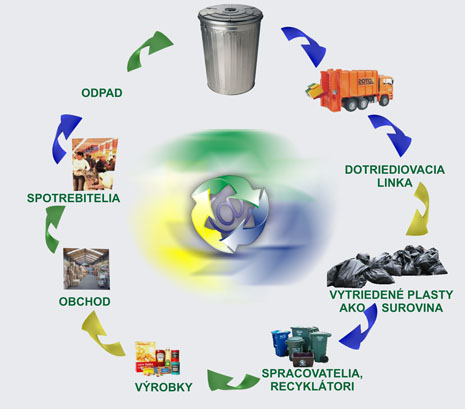 SK- sklo:  1.kontajner Dolinky,                   2.kontajner OU                           3.kontajner Urbársky domPL- plasty: zviazané plastové vrecia pred svojím domom                     3. kontajnery OUKOMPOSTOVANIE v domácnostiach      www.separujodpad.skBIO- zelený odpad – Biologický rozložiteľný odpad y kuchýň  záhrad. BIO- zelený odpad – nezaťažuje životné prostredie a UŠETRÍME veľké množstvo komunálneho odpadu ukladaného na skládky odpadov a taktiež poplatky na odvoz odpadu.Prosíme Vás o dôkladné triedenie odpadov, prispievate tým k ochrane životného prostredia a úspore dôležitých druhotných surovín a vašich poplatkov na odvoz odpadu.Za vašu spoluprácu a účasť pri triedení odpadov Vám ďakujeme.MesiacKO - komunálny odpadPL - plastySk - skloJanuár7. štvrtok2. sobotaJanuár21. štvrtok21.štvrtokFebruár4. štvrtok12. piatokFebruár18.štvrtokMarec3. štvrtok3. štvrtok25. piatokMarec17. štvrtokMarec31. štvrtokApríl14. štvrtok14. štvrtokApríl28. štvrtokMáj12. štvrtok6. piatokMáj26. štvrtok26. štvrtokJún9. štvrtok17. piatokJún23. štvrtokJúl7. štvrtok7. štvrtokJúl21. štvrtok29. piatok